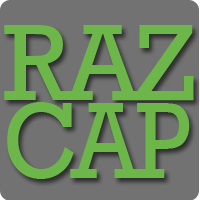 Raz Cap (short for Raz Capital Group) is a Seed and pre-Seed Stage Venture Capital fund for innovators, by innovators.  Our goal is to invest in early stage technology companies (primarily those in the web and mobile space) where our team has the ability to add the most value.Our PhilosophyThe Raz Cap philosophy can be broken down into 4 statements:We will:Reinvent the rules of Venture CapitalEmpower innovators to change the worldBuild a bridge between Michigan, and startups around the globeDeliver exceptional returns to our stakeholdersThrough following these guiding principles, we will not only benefit our entrepreneurs and investors, but the state of Michigan as a whole.Our StrategyThe Strategy of Raz Cap is to invest in early stage technology companies, leveraging the abilities of our team to aid in the growth of these new startups.  We will partner with larger VC’s in order to become part of larger deals and to have access to a greater number of deals.The greatest strength of Raz Cap, and our signature deliverable, is strong link to the media. With our relationship with Benzinga, we can publish articles to prominent news outlets such as Forbes and the Boston Globe.  To add to the resources Benzinga can provide, our strong ties with CNBC will allow for even greater media coverage for our portfolio companies- ensuring fantastic exposure for their revolutionary products.ClosingIn deploying this strategy and philosophy, Raz Cap will become a prominent early stage VC not only in the Midwest, but in technology rich areas such as Silicon Valley as well.  Through leveraging significant ties with media outlets and partners, we can provide media coverage that other VC’s can only dream of. This will lead to greatly increased deal flow, better terms, and thus better returns for our investors.